Уважаемые родители!______ сентября в ______ часовСостоится встреча в «Академии родительских наук» в формате ONLINE на платформе ТЕЛЕМОСТс заместителем заведующего по УВР Ф.И.О.и воспитателями групп «Аистенок» Ф.И.О. и «Солнышко» Ф.И.О.Тема встречи «Эмоции родителей – важный фактор адаптации детей раннего возраста к ДОУ»                                                                         Подключайтесь!                                        Ваши воспитатели: Ф.И.О.                                                                                                  Ф.И.О.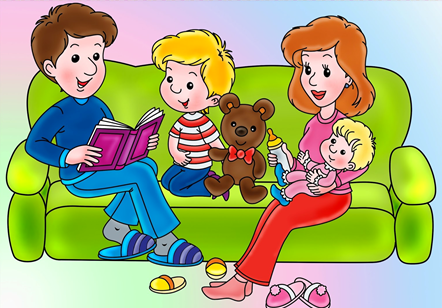 На встрече вы узнаете:Как излишняя тревожность родителей влияет на адаптацию детей раннего возраста к ДОУ?Что родители могут сделать, чтобы оптимизировать свое эмоциональное состояние, уменьшить свою тревогу?Что позитивного даст детский сад для ребенка и вашей семьи?Что сами родители уже сделали и могут делать для успешной адаптации ребенка?Что делают педагоги для успешной адаптации детей?Какие приемы эмоциональной саморегуляции могут использовать родители?  